	Jurnal Kumparan Fisika, Vol. 6 No. 1, April 2023, Hal. 17-26 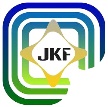 https://ejournal.unib.ac.id/index.php/kumparan_fisikae-ISSN: 2655-1403   p-ISSN: 2685-1806IMPLEMENTASI E-MODUL FISIKA PADA MATERI LISTRIK STATIS DENGAN MENERAPKAN MODEL PROBLEM BASED LEARNING UNTUK MENINGKATKAN KEMAMPUAN BERPIKIR KRITIS SISWA SMABrigitta Kristiantari*1, Andik Purwanto2, Desy Hanisa Putri3Program Studi Pendidikan Fisika FKIP Universitas Bengkulue-mail*1: brigitta.kristiantari@gmail.com ABSTRAKPenelitian ini memiliki tujuan untuk mendeskripsikan peningkatan kemampuan berpikir kritis siswa dan respon siswa terhadap implementasi E-modul Fisika pada materi listrik ststis dengan menerapkan model Problem Based Learning untuk meningkatkan kemampuan berpikir kritis siswa SMA. Sampel dalam penelitian ini ialah sebanyak 35 orang siswa SMA Negeri 5 Kota Bengkulu kelas XII MIPA 6 yang diambil melalui teknik purposive sampling. Jenis dari penelitian ini ialah pre-ekperimental yang menggunakan rancangan penelitian one group pretest-posttest. Adapun instrument yang digunakan ialah observasi, tes kemampuan berpikir kritis, dan angket respon siswa. Hasil dari penelitian ini menunjukkan bahwa terdapat peningkatan kemampuan berpikir kritis siswa degan nilai N-gain sebesar 0,55 dalam kategori sedang dengan mengimplementasikan e-modul fisika dengan menerapkan model Problem Based Learning. Serta respon siswa terhadap implementasi e-modul fisika dengan menerapkan model Problem Based Learning untuk meningkatkan kemampuan berpikir kritis siswa SMA ini diperoleh persentase sebesar 76% dalam kategori sangat baik.Kata Kunci: E-modul Listrik Statis, Model Problem Based Learning, Kemampuan Berpikir Kritis, Respon SiswaABSTRACTThis study aims to describe the improvement of students' critical thinking skills and students' responses to the implementation of the Physics E-module on static electricity by applying the Problem Based Learning model to improve high school students' critical thinking skills. The sample in this study was 35 students of SMA Negeri 5 Bengkulu City class XII MIPA 6 taken through purposive sampling technique. The type of this research is pre-experimental which uses a one group pretest-posttest research design. The instruments used are observation, critical thinking ability tests, and student response questionnaires. The results of this study indicate that there is an increase in students' critical thinking skills with an N-gain value of 0.55 in the medium category by implementing the physics e-module by applying the Problem Based Learning model. As well as student responses to the implementation of the physics e-module by applying the Problem Based Learning model to improve the critical thinking skills of high school students, the percentage is 76% in the very good category.Keywords: E-module Static Electricity, Problem Based Learning Model, Critical Thinking Ability, Student Response.I. 	PENDAHULUANFisika ialah bidang ilmu pengetahuan alam yang meninjau fenomena alam serta segala interaksi yang menyertainya (1). Pembelajaran fisika menjelaskan dan menganalisis fenomena alam, teknik, dan struktur dunia di sekitarnya sehingga kita dapat menemukan hukum-hukum alam yang dapat menjelaskan gejala berdasarkan logika. Saat ini, dalam menyajikan materi pelajaran fiska di sekolah, guru mengaksesnya dengan bantuan perangkat elektronik, misalnya e-book (buku elektronik). Bahan ajar lain, seperti modul yang awalnya dicetak, berkembang menjadi modul elektronik (e-modul). Dalam e-modul yang disajikan dilengkapi dengan gambar serta video pembelajaran yang dapat diakses menggunakan laptop ataupun handphone. Melalui penggunaan e-modul ini mampu menciptakan pembelajaran lebih menarik dan hasil belajar siswa meningkat.Dari hasil pengamatan selama kegiatan magang yang dilakukan di SMA Negeri 5 Kota Bengkulu, proses pembelajaran diterapkan dengan menerapkan pendekatan saintifik, namun dalam menyampaikan beberapa materi pembelajaran yang digunakan masih metode ceramah, tanya jawab serta pemberian tugas. Pada proses pembelajaran di kelas masih terlihat berpusat pada guru, akibatnya siswa tidak seluruhnya berperan secara aktif. Saat menyelesaikan suatu permasalahan yang diberikan oleh guru, siswa mampu menyelesaikannya namun guru masih terlihat berperan aktif dalam memberikan solusi permasalahan. Hal ini menyebabkan tidak semua siswa berperan aktif saat memecahkan suatu masalah yang diberi, maka akan mempengaruhi kemampuan berpikir kritis siswa dalam penyelesaian masalah.Diperlukannya penerapan model pembelajaran yang bisa menambah rasa ingin tahu serta meningkatkan kemampuan berpikir kritis siswa lewat pemecahan masalah yang diberikan. Agar siswa berperan lebih aktif serta berhasil di pembelajaran fisika, diperlukan sebuah model pembelajaran serta bahan ajar yang sesuai pada materi pembelajaran. Salah satu model pembelajaran fisika yang mudah dipahami melalui pemecahan masalah ialah model Problem Based Learning (PBL), serta bahan ajar sebagai tambahan bahan ajar yang dapat digunakan ialah e-modul fisika berbasis Scaffolding untuk meningkatkan kemampuan berikir kritis.Scaffolding adalah strategi pembelajaran yang memberikan dukungan terstruktur untuk peserta didik dalam memecahkan masalah yang diangkat, sehingga mereka dapat lebih memahami pelajaran (2). Model PBL mendorong siswa untuk menganalisis masalah, menemukan solusi, dan menemukan jawaban atas masalah tersebut. Dengan memberikan model pembelajaran berupa masalah, membantu meningkatkan rasa ingin tahu serta meningkatkan kemampuan berpikir kritis siswa. Kemampuan menelaah serta mempertimbangkan informasi  dari  pengamatan, pengalaman, penalaran, dan komunikasi saat menentukan informasi itu kredibel atau tidak, serta untuk menarik kesimpulan yang logis dan tepat ini disebut berpikir kritis (3). Melalui berpikir kritis, siswa dapat mengamati situasi, mengajukan pertanyaan, membuat hipotesis, melakukan pengamatan, mengumpulkan data, dan menarik kesimpulan tentang masalah tersebut. Sejalan dengan penelitian Rosmasari dan Supardi yang menyatakan adanya peningkatan keterampilan berpikir kritis siswa setelah diberi perlakuan melalui penerapan model pembelajaran PBL  dengan nilai N-gain yang didapat ialah 0,53 dalam kategori sedang. Bisa ditarik kesimpulan bahwa penerapan model pembelajaran PBL pada materi usaha dan energi dapat meningkatkan kemampuan berpikir kritis siswa (4).Sebelumnya telah dilakukan penelitian oleh Hadi Sucipto mengenai pengembangan e-modul berbasis scaffolding berorientasi berpikir kritis pada materi listrik statis di SMA, yang memperoleh hasil bahwa validasi aspek isi berada dalam kategori sangat valid. Kemudian hasil respon siswa terhadap e-modul  berbasis Scaffolding pada materi Listrik Statis memperoleh respon dalam kategori sangat baik. Berdasarkan hasil tersebut bisa diambil kesimpulan bahwa e-modul berbasis Scaffolding yang dikembangkan “sangat layak” untuk dilanjutkan pada tahap uji coba lapangan (5). Maka dari itu penelitian yang dilakukan oleh Hadi Sucipto akan dilanjutkan sampai uji coba lapangan skala terbatas untuk mendeskripsikan peningkatan kemampuan berpikit kritis dengan mengimplementasikan e-modul fisika dengan model Problem Based Learning pada materi Listrik Statis di SMA.Berlandaskan uraian di atas, dilakukanlah penelitian mengenai “Implementasi  E-modul Fisika pada Materi Listrik Statis dengan Menerapkan Model Problem Based Learning untuk Meningkatkan Kemampuan Berpikir Kritis Siswa SMA”. Adapun tujuan penelitian ini yaitu untuk mendeskripsikan peningkatan kemampuan berpikir krtis siswa SMA dengan menerapkan E-modul Fisika materi listrik statis menggunakan model Problem Based Learning, dan untuk mengetahui respon siswa terhadap penerapan E-modul Fisika pada materi listrik statis dengan menerapkan model Problem Based Learning untuk meningkatkan kemampuan berpikir kritis siswa SMA.II.	METODE PENELITIAN Pada penelitian ini menggunakan jenis penelitian pre-eksperimental guna melihat peningkatan kemampuan berpikir kritis dengan mengimplementasikan e-modul fisika dengan menerapkan model Problem Based Learning. Desain yang digunakan ialah desain penelitian One-Group Pretest-Posttest Design. Dalam desain ini, kelompok eksperimen tidak dipilih secara sembarang. Prosedur penelitian dalam penelitian ini dibagi menjadi 3 tahap.Tahap Prencanaan.Tahap ini terdiri dari menentukan tempat penelitian, melakukan observasi di sekolah dengan lembar observasi, dan menentukan sampel.Tahap Pelaksanaan.Tahap ini terdiri dari yang pertama tahap persiapan pembelajaran yang tersusun atas membuat RPP berdasarkan kurikulum 2013 pada materi Listrik Statis, membuat kisi-kisi soal serta membuat soal yang akan diuji cobakan, melakukan tes menggunakan soal uji coba, menganalisis data tes dari hasil uji coba, dan menyiapkan soal tes. Kemudian yang kedua tahap pelaksanaan pembelajaran yang tersusun atas memberikan pretest guna mengetahui kemampuan berpikir kritis siswa sebelum diberikan perlakuan, memberikan perlakuan pembelajaran dengan menggunakan e-modul fisika dengan model pembelajaran Problem Based Learning  pada kelas eksperimen, dan memberikan posttest mengetahui kemampuan berpikir kritis siswa setelah diberi perlakuan.Tahap AkhirTahap ini terdiri dari melakukan pengolahan data hasil penelitian, menganalisis data hasil observasi, dan membuat kesimpulan.Penelitian ini dilaksanakan pada kelas XII SMA Negeri 5 Kota Bengkulu. Waktu penelitian akan dilaksanakan disemester ganjil tahun ajaran 2022/2023. Teknik penarikan sampel pada penelitian ini dengan teknik sampling purposive yaitu penentuan sampel menggunakan suatu pertimbangan (6). Sampel dalam penelitian ini ialah siswa XII MIPA 6 dengan jumlah siswa  35 orang. Pada penelitian ini menggunakan teknik pengumpulan data berupa tes kemampuan berpikir kritis dan angket respon siswa. Instrument penelitian yang digunakan dipenelitian ini ialah soal tes kemampuan berpikir kritis dan angket respon siswa. Angket respon yang digunakan diadaptasi dan dimodifikasi dari Perselia, Maria, dan Oktavianty di mana pernyataan dalam angket respon terdiri dari pernyataan positif dan pernyataan negatif (7). Teknik penilaian instrument soal tes kemampuan berpikir kritis divalidasi oleh tiga ahli, seorang guru fisika serta dua dosen fisika. Data hasil uji selanjutnya dipakai guna mengetahui validitas, tingkat kesukaran, daya pembeda soal, dan reliabilitas soal.Teknik analisis data pada tes kemampuan berpikir kritis menggunakan analisis deskriptif dan analisis inferensial. Analisis deskriptif terdiri dari penentuan skor rata-rata siswa dan standar deviasi. Kemudian analisis inferensial  dengan menggunakan rumus N-Gain (8).			(1)Kriteria interpretasi skor N-gain bisa dilihat melalui Tabel 1.Tabel 1. Kriteria Indeks GainKemudian teknis analisis data pada respon siswa diukur dengan rumus berikut.								(2)dengan P	adalah persentase respon siswa. f	adalah frekuensi, dan N adalah frekuensi keseluruhan. Kriteria interpretasi nilai uji respon peserta didik terdiri dari empat kriteria (9). Kriteria tersebut bisa dilihat di tabel 2.Tabel 2. Kriteria Nilai Uji Respon Peserta DidikIII. 	HASIL  DAN PEMBAHASAN Instrumen tes kemampuan berpikir kritis sudah dikalibrasi sebelum dilangsungkannya uji coba lapangan. Instrumen tes kemampuan berpikir kritis sudah dikalibrasi oleh ahli atau validator terdiri dari dua orang dosen Pendidikan Fisika dan satu orang guru fisika SMA Negeri 5 Kota Bengkulu. Uji coba instrumen ini diuji cobakan pada siswa diluar populasi serta sudah mempelajari materi listrik statis. Uji coba instrumen tes diuji cobakan pada 17 orang mahasiswa semester 2 Pendidikan Fisika Universitas Bengkulu. Instrumen tes pada penelitian ini berjumlah 12 soal essay materi listrik statis, di mana dari 12 soal tersebut dibagi untuk tiga kali pertemuan. Pada masing-masing pertemuan terdapat 4 soal. Soal dalam instrumen tes ini dipakai guna mengukur kemampuan berpikir kritis siswa yang sudah disesuaikan pada indikator berpikir kritis. Setelah instrumen diuji coba, kemudian instrumen ini dianalisis tingkat validitas, reliabilitas, daya pembeda, serta tingkat kesukaran soal. Hasil analisis butir soal didapatkan sebagai berikut :ValiditasUji validitas ini bertujuan guna megetahui instrumen soal yang telah dibuat ini valid atau tidak. Melalui tabel 3 berikut ini ialah data hasil uji validitas intrumen tes kemampuan berpikir kritis yang sudah diolah dengan software Ms Excel 2016.Tabel 3. Data Validitas Tes Kemampuan Berpikir KritisBerdasarkan tabel 3, didapat bahwa pada 4 soal dipertemuan pertama, kedua, dan ketiga valid. Soal valid apabila rhitung > rtabel , jika rhitung < rtabel maka soal dikatakan tidak valid. ReliabilitasUji ini dilakukan guna mengetahui kestabilan suatu instrumen. Melalui tabel 4 disajikan data hasil uji reliabilitas intrumen tes kemampuan berpikir kritis yang sudah diolah dengan software Ms Excel 2016.Tabel 4. Data Reliabilitas Tes Kemampuan Berpikir KritisDari tabel 4 didapatkan hasil uji reliabilitas pada 4 soal pertemuan pertama yaitu sebesar 0,65 termasuk pada kategori cukup. Dalam 4 soal pertemuan kedua diperoleh hasil uji reliabilitas sebesar 0,73 termasuk pada kategori tinggi. Begitu pula pada 4 soal dipertemuan ketiga didapat hasil uji reliabilitas sebesar 0,49 tergolong pada kategori cukup. Maka, instrumen tes ini layak dipakai dalam penelitian.Taraf KesukaranDalam tabel 5 terdapat data hasil uji taraf kesukaran intrumen tes kemampuan berpikir kritis yang telah diolah dengan software Ms Excel 2016.Tabel 5. Data Tingkat Kesukaran Tes Kemampuan Berpikir KritisMelalui tabel 5, bisa dilihat bahwa pada 4 soal pertemuan pertama, terdapat dua soal kategori mudah dan dua soal dalam kategori sedang. Dalam pertemuan kedua, terdapat satu soal mudah dan tiga soal sedang. Sedangkan dalam pertemuan ketiga terdapat dua soal kategori sedang dan dua soal dalam kategori mudah. Daya Pembeda SoalPada tabel 6 berikut ialah data hasil uji daya pembeda intrumen tes kemampuan berpikir kritis yang telah diolah dengan software Ms Excel 2016. Tabel 6. Data Daya Pembeda Soal Tes Kemampuan Berpikir KritisBisa dilihat pada tabel 6, bahwa hasil uji daya pembeda soal pada 4 soal pertemuan pertama termasuk dalam kategori cukup. Selanjutnya dalam 4 soal pertemuan kedua, terdapat 1 soal dikategori baik dan 3 soal dikategori cukup. Dalam 4 soal pertemuan ketiga, terdapat 1 soal dikategori baik dan 3 soal diketegori cukup. Kemampuan Berpikir KritisHasil penelitian dan perhitungan data pretest  dan posttest diketiga pertemuan pada siswa kelas XII MIPA 6 SMA Negeri 5 Kota Bengkulu bisa dilihat ditabel 7.Tabel 7. Rekapitulasi Nilai Pretest dan PosttestDari tabel 7, dapat dilihat terdapat peningkatan rata-rata skor pretest ke posttest pada setiap pertemuan. Peristiwa ini menunjukkan bahwa nilai posttest lebih besar dari nilai pretest.Uji N-GainBerdasarkan hasil pretest dan posttest yang diberikan dalam bentuk soal essay, diperoleh data tes awal dan akhir penggunaan e-modul pada model Problem Based Learning yang dirangkum pada tabel 8.Tabel 8. Hasil Pretest-Posttest dan N-GainDari tabel 8, dapat dilihat hasil pretest dan posttest mengalami peningkan di setiap pertemuannya dengan N-Gain 0,52 dalamkategori sedang dipertemuan pertama, N-Gain sebesar 0,54 pada kategori sedang dipertemuan kedua, dan N-Gain sebesar 0,60 pada kategori sedang dipertemuan ketiga. Dalam tabel 9 di bawah ini adalah N-gain dari masing-masing aspek kemampuan berpikir kritis yang dirangkum.Tabel 9. N-Gain Peraspek Kemampuan Berpikir KritisPada masing-masing aspek kemampuan berpikir kritis mengalami peningkatan N-Gain, dan bisa dilihat ditabel 9, rata-rata peraspek kemampuan berpikir kritis dari ketiga pertemuan tergolong pada kategori sedang. Dari N-gain tiga pertemuan, dihasilkan rata-rata N-gain  yaitu 0,55 yang tergolong kategori sedang, bisa dilihat di Tabel 10.Tabel 10. N-gain AkhirRespon SiswaUji respon ini dilakukan di SMA Negeri 5 Kota Bengkulu dikelas yang sama yaitu kelas XII MIPA 6 dengan siswa yang berjumlah  35 orang. Untuk hasil nilai rata-rata yang didapatkan dari ketiga aspek yang diukur bisa dilihat pada tabel 11.Tabel 11. Persentase Respon SiswaTerlihat bahwa hasil respon siswa terhadap penerapan implementasi e-modul fisika pada materi listrik statis dengan menerapkan model problem based learning untuk meningkatkan kemampuan berpikir kritis siswa dari ketiga aspek tersebut, diperolah rata-rata dengan besar persentase 76% dalam kategori sangat baik.3. 8 Pembahasan Bahan ajar serta model yang dipakai ketika proses belajar mengajar di kelas disesuaikan oleh materi yang hendak dipelajari serta searah pada tujuannya yaitu untuk meningkatkan kemampuan berpikir kritis siswa. Listrik Statis ialah materi yang digunakan dalam mengimplementasikan e-modul fisika dengan menerapkan model Problem Based Learning. Pada e-modul  disajikan video pembelajaran, lembar diskusi, dan lainnya dalam membantu siswa dalam proses pembelajaran. Model pembelajaran Problem Based Learning ialah pembelajaran yang menekankan pada kegiatan pemecahan masalah agar siswa dapat secara aktif memecahkan masalah yang diberikan oleh guru (10).Pada implementasikan e-modul fisika dengan menerapkan model Problem Based Learning untuk meningkatkan kemampuan berpikir kritis siswa pada materi listrik statis ini, setiap pertemuannya akan disesuaikan pada langkah-langkah pembelajaran yang sudah disusun pada prosedur penelitian. Dalam setiap kegiatan belajar belajarnya akan dilakukan secara berkelompok yang dengan maksud agar siswa saling berinteraksi bersama teman sekelompoknya serta menyampaikan pendapat mereka untuk memecahkan masalah yang diberi. Penilitian ini akan membandingkan kemampuan berpikir kritis siswa sebelum dan sesudah diberinya perlakuan.Pada proses pembelajaran, dilakukan dengan 5 tahapan. Tahapan yang pertama yaitu orientasi peserta didik pada masalah. Siswa akan disajikan sebuah video untuk diamati yang terdapat di dalam e-modul dengan tujuan agar siswa memahami materi awal. Setelah siswa mendapatkan pengetahuan awal, siswa akan diberikan sebuah permasalahan dalam bentuk gambar, dari permasalahan itu siswa diharapkan dapat menghubungkannya dengan materi yang sudah mereka dapatkan tadi. Tahapan yang kedua ialah mengorganisasikan siswa untuk belajar. Di tahap ini, siswa dibagi ke dalam 5 kelompok serta akan diarakan untuk melihat bagian LKPD yang terdapat di dalam e-modul. Kemudian siswa diminta untuk mengisi bagian hipotesis terlebih dahulu berdasarkan permasalahan yang telah diberikan. Setelah mereka selesai membuat hipotesis, maka siswa diminta untuk mengetahui kebenaran dari hipotesis yang telah dibuat.Tahapan yang ketiga adalah membimbing penyelidikan individual / kelompok. Dalam tahap ini, siswa akan melakukan percobaan yang terdapat di LKPD di dalam e-modul. Siswa akan dibimbing dalam melakukan percobaan untuk mengumpulkan informasi-informasi dan menganalisis permasalahan yang telah diberikan serta mengambil data dari hasil percobaan yang telah dilakukan.Tahapan yang keempat ialah mengembangkan dan menyajikan karya. Siswa akan diarahkan untuk berdiskusi bersama kelompok, mengeluarkan pendapat mereka masing-masing di dalam kelompok, mengolah data hasil percobaan, dan menjawab pertanyaan yang tersedia pada LKPD tersebut. Tahapan kelima yaitu menganalisis dan mengevaluasi proses pemecahan masalah. Perwakilan dari satu kelompok akan menyampaikan hasil kerja dan kesimpulan dari hasil percobaan yang telah mereka lakukan. Kelompok lain akan diminta untuk memberikan tanggapan. Setelah itu, peneliti akan membimbing siswa untuk membuat kesimpulan hasil dari percobaan yang mereka lakukan serta membimbing mereka untuk mengaitkan hasil dengan hipotesis untuk memecahkan masalah.Melalui implementasi e-modul fisika dengan menerapkan model problem based learning untuk meningkatkan kemampuan berpikir kritis siswa pada materi listrik statis, diperoleh hasil bahwa meningkatnya kemampuan berpikir kritis siswa serta respon yang sangat baik dari siswa. Kelebihan e-modul yang telah dikembangkan ini ialah e-modul sudah dilengkapi dengan video pembelajaran yang menarik untuk membantu siswa memahami materi. Kemudian desain dan tampilan dari e-modul ini terlihat menarik, sehingga siswa tidak bosan saat melihat e-modul. Di dalam e-modul juga terdapat LKPD serta latihan soal yang telah sejalan pada indikator kemampuan berpikir kritis. Terdapat juga informasi-informasi fisika yang memberikan pengetahuan baru untuk siswa. Namun e-modul ini juga terdapat kekurangan. Kekurangannya ialah latihan soal yang disajikan tidak semuanya mencakup indikator kemampuan berpikir kritis.Dari hasil penelitian diketahui terjadi peningkatan kemampuan berpikir kritis siswa sesudah diberikan perlakuan mengimplementasikan e-modul fisika dengan menerapkan model Problem Based Learning pada materi listrik statis. Sejalan pada penelitian yang dilakukan oleh Rahmat, Suwarma dan Imamsyah  yang menunjukkan siswa di kelas ekperimen kemampuan berpikir kritisnya meningkat setelah diberi perlakuan dengan N-gain sebesar 0,52 yang termasuk kategori sedang (11). Model PBL ialah salah satu model yang mampu menyediakan suasana belajar yang mendorong kemampuan berpikir kritis (12). Selaras pada penelitian yang dilakukan Rosmasari dan Supardi di mana penerapan model pembelajaran PBL meningkatkan kemampuan berpikir kritis siswa dengan N-gain sebesar 0,53 dalam kategori sedang setelah perlakuan diberikan (4).Indikator KBK dalam penelitian ini berdasarkan indikator Ennis, indikator yang diaplikasikan ialah memberikan penjelasan sederhana, membangun keterampilan dasar, menyimpulkan, dan memberikan penjelasan lebih lanjut (13). Berdasarkan indikator tersebut, terdapat perbedaan skor N-gain yang tergolong dalam kategori yang sama yaitu kategori sedang. Pada soal tes kemampuan berpikir kritis yang telah dibuat, ada beberapa soal yang tergolong dalam kategori sulit. Seperti soal nomor 3 pada pertemuan pertama, dalam soal tersebut serasi dengan indikator kemampuan berpikir kritis yang ketiga yaitu menyimpulkan. Siswa diminta untuk menyimpulkan dari sebuah permasalahan yang diberikan. Dalam menjawab permasalahan tersebut, masih banyak siswa yang mampu utuk menjelaskan jawaban mereka dengan tepat.Kemudian pada soal nomor 4 dipertemuan kedua. Soal ini sesuai dengan indikator kemampuan berpikir kritis yang keempat. Pada soal ini siswa diminta untuk memberikan penjelasan lebih lanjut mengenai sebuah permasalahan yang diberikan. Dalam menjawab soal ini pun siswa kurang mampu menjelaskan dengan tepat dan masih terdapat siswa yang menjawab belum sesuai dengan permasalahan. Selanjutnya soal nomor 1 di pertemuan ketiga serasi pada indikator kemampuan berpikir kritis yang pertama. dimana siswa diminta untuk memberikan penjelasan sederhana mengenai sebuah permasalahan, akan tetapi banyak siswa yang menjawab belum tepat serta tidak sesuai dengan sub materi yang dipelajari.Dari penjelasan tersebut, bisa dilihat penyebab peningkatan N-gain yang didapat termasuk kategori sedang. Diukung oleh penelitian Marzani bahwa untuk meningkatkan kemampuan berpikir kritis secara umum tidak mampu ditingkatkan pada waktu yang relative singkat. Namun secara keseluruhan, indikator KBK mengalami peningkatan (14). Indikator kemampuan berpikir kritis yang pertama ialah memberikan penjelasan sederhana. Pada indikator ini mengalami peningkatan N-gain karena diterapkannya tahap strategi scaffolding yaitu exsplaining dalam e-modul yang diimplementasikan. Di tahap ini dijelaskan konsep yang akan dipelajari dengan memberikan penjelasan materi menggunakan sebuah video pembelajaran yang tersedia di dalam e-modul ini. Dengan hal tersebut siswa lebih cepat memahami materi yang diberikan guru. Disertai oleh sintaks PBL yang pertama yaitu orientasi peserta didik pada masalah. Dalam sintaks ini akan dijelaskan tujuan pembelajaran serta memotivasi siswa untuk menyelesaikan permasalahan yang akan diberikan nantinya.Pada indikator yang kedua yaitu membangun keterampilan dasar, mengalami peningkatan N-gain karena diterapkannya tahap strategi scaffolding yaitu reviewing dalam e-modul yang diimplementasikan. Pada tahap ini, akan memfokuskan kembali perhatian siswa dengan mengidentifikasi bagian yang berhubungan pada permasalahan yang akan dipecahkan yang disertai dengan sintaks problem based learning yaitu mengorganisasikan siswa untuk belajar. Pada sintaks ini guru membimbing siswa mengidentifikasi serta mengelola tugas belajar yang berkaitan pada masalah yang diberikan.Indikator yang ketiga dan keempat yaitu menyimpulkan dan memberikan penjelasan lebih lanjut mengalami kenaikan N-gain karena diterapkannya tahap strategi scaffolding yaitu restructuring dalam e-modul yang diimplementasikan. Pada tahap ini, dilakukan upaya untuk membangun pemahaman siswa menjelaskan konsep yang sukar dipahami dengan menggunakan percobaan yang disertai dengan sintaks PBL yaitu mengembangkan dan menyajikan hasil karya serta menganalisis dan mengevaluasi proses pemecahan masalah. Dalam sintaks ini guru mengarahkan siswa dalam mengolah hasil percobaan yangsudah mereka lakukan kemudian menjawab pertanyaan masalah, serta siswa akan diminta untuk menyampaikan kesimpulan hasil percobaan serta dapat memberikan penjelasan lebih lanjut dari hasil pemecahan masalah yang mereka dapatkan.Berdasarkan penjelasan di atas, dengan perolehan rata-rata N-Gain yaitu 0,55 pada kategori sedang bisa dilihat bahwa kemampuan berpikir kritis siswa kelas XII MIPA 6 di SMA Negeri 5 Kota Bengkulu dapat meningkat di setiap pertemuannya setelah diberikan perlakuan dengan mengimplementasikan e-modul fisika dengan menerapkan model Problem Based Learning. Berdasarkan hasil uji terbatas ini, maka  e-modul fisika pada materi listrik statis ini dapat dilanjutkan pada tahap skala luas.Hasil uji respon peserta didik yang dilakukan di satu kelas ekperimen yaitu kelas XII MIPA 6 di SMA Negeri 5 Kota Bengkulu dengan jumlah sampel 35 orang siswa, diketahui bahwa dengan mengimplementasikan e-modul fisika dengan menerapkan model problem based learning untuk meningkatkan kemampuan berpikir kritis siswa SMA pada materi listrik statis, diperoleh respon pada kategori sangat baik dengan persentase sebesar 76%. Dalam aspek sikap siswa terhadap proses pembelajaran diperoleh respon pada kategori sangat baik. Peristiwa ini terjadi karena setelah diterapkannya model Problem Based Learning ini siswa terlihat lebih aktif saat proses belajar mengajar terutama saat berdiskusi di dalam kelompok serta saat memecahkan suatu masalah yang diberikan. Kemudian di dalam tahapan PBL juga terdapat tahap mengorganisasikan peserta didik untuk belajar. Peserta didik mampu memprediksi hasil dari percobaan yang mengakibatkan kemampuan memprediksi siswa menjadi lebih baik. Selain hal itu, siswa juga merasa tertarik terhadap pembelajaran, karena saat pembelajaran siswa melakukan diskusi bersama teman guna menyelesaikan suatu permasalahan serta melakukan percobaan sehingga siswa tidak cepat bosan. Rangsangan yang diberi kesiswa akan mendapatkan respon siswa, rangsangan yang berbeda akan menghasilkan respon yang berbeda juga (15). Peristiwa ini dibuktikan dengan hasil perolehan respon siswa dalam aspek ini ialah sangat baik, yang menunjukkan siswa tertarik dengan mengimplementasikan  e-modul fisika dengan menerapkan model PBL. Berdasarkan aspek kejelasan peserta didik terhadap proses pembelajaran diperoleh respon siswa yang tergolong kategori sangat baik juga. Peristiwa ini menunjukkan bahwa setelah dilakukannya pembelajaran dengan mengimplementasikan e-modul fisika dengan menerapkan model Problem Based Learning sebagian besar siswa mampu memahami materi listrik statis ini, karena PBL ini memiliki tahapan pembelajaran yang kompleks. Dengan tahapan PBL, siswa dapat menggali informasi tentang suatu permasalahan berdasarkan hasil temuan siswa sendiri. Melalui penjelasan di atas diperoleh bahwa dengan mengimplementasikan e-modul fisika dengan menerapkan model Problem Based Learning untuk meningkatkan kemampuan berpikir kritis ini mendapatkan respon sangat baik dari siswa. Sehingga model PBL dengan mengimplementasikan e-modul ini layak dijadikan sebagai alternatif pada proses pembelajaran.IV. 	SIMPULAN DAN SARAN SimpulanBerdasarkan hasil implementasi e-modul fisika pada materi listrik statis dengan menerapkan model problem based learning untuk meningkatkan kemampuan berpikir kritis siswa SMA, terdapat peningkatan kemampuan berpikir kritis siswa dengan mengimplementasikan e-modul fisika pada materi listrik statis dengan menerapkan model Problem Based Learning di SMA Negeri 5 Kota Bengkulu dengan nilai N-gain yang diperoleh sebesar 0,55 dalam kategori sedang. Kemudian terdapat respon siswa yang sangat baik dengan mengimplementasikan e-modul fisika pada materi listrik statis dengan menerapkan model Problem Based Learning untuk meningkatkan kemampuan berpikir kritis siswa SMA dengan persentase rata-rata sebesar 76% yang termasuk dalam kategori sangat baik.SaranAdapun saran untuk penelitian lebih lanjut sebaiknya indikator yang terdapat dalam e-modul disesuaikan dengan tingkatan berpikir kritis dan indikator kemampuan berpikir kritis. Kemudian untuk penelitian selanjutnya, sebaiknya contoh soal dan latihan soal mencakup semua indikator kemampuan berpikir kritis.DAFTAR PUSTAKA1. 	Siregar SA, Syahwin, Fitriana S, Mardiana N, Hardianti T. Penerapan Game Roulette Sebagai Media Pembelajaran Untuk Meningkatkan Minat dan Hasil Belajar Peserta Didik pada Materi Usaha Dan Energi. Journal of Education Review Research. 2021;4(1):20–30. 2. 	Melinda, Sugianto, Hamdani. Strategi Scaffolding Berbasis Multirepresentasi untuk Mengatasi Kesulitan Pemahaman Konseptual Siswa dalam Operasi Pecahan di SMP. Jurnal Pendidikan dan Pembelajaran Khatulistiwa. 2015;4(1):1–10. 3. 	Purwati R, Hobri, Fatahillah A. Analisis Kemampuan Berpikir Kritis Siswa dalam Menyelesaikan Masalah Persamaan Kuadrat pada Pembelajaran Model Creative Problem Solving. Kadikma : Jurnal Matematika dan Pendidikan Matematika. 2016;7(1):84–93. 4. 	Rosmasari AR, Supardi ZAI. Penerapan Model Pembelajaran Problem Based Learning (PBL) untuk Meningkatkan Keterampilan Berpikir Kritis Peserta Didik pada Materi Usaha dan Energi Kelas X MIPA 4 SMAN 1 Gondang. PENDIPA : Journal of Science Education. 2021;5(3):472–8. 5. 	Sucipto H. Pengembangan E-Modul Berbasis Scaffolding Berorientasi Berpikir Kritis pada Materi Listrik Statis di SMA. Program Studi Pendidikan Fisika Fakultas Keguruan dan Ilmu Pendidikan, Universitas Bengkulu. 2021. 6. 	Arikunto S. Prosedur Penelitian Suatu Pendekatan Praktik. Jakarta: Rineka Cinta; 2014. 7. 	Perselia F, Maria HT, Oktavianty E. Respon Peserta Didik Terhadap Model Problem Based Learning pada Materi Hukum Newton. Jurnal Pendidikan dan Pembelajaran Khatulistiwa. 2020;9(1):1–7. 8. 	Ramadhani EP, Khoirunnisa F, Siregar NAN. Efektifitas Modul Elektronik Terintegrasi Multiple Representation pada Materi Ikatan Kimia. Journal of Research Technology. 2020;6(1):162–7. 9. 	Hayati S, Budi AS, Handoko E. Pengembangan Media Pembelajaran Flipbook Fisika Untuk Meningkatkan Hasil Belajar Peserta Didik. Prosiding Seminar Nasional Fisika (E-Journal) SNF. 2015;IV:49–54. 10. 	Ramadani EM, Nana. Penerapan Problem Based Learning Berbantuan Virtual Lab Phet pada Pembelajaran Fisika Guna Meningkatkan Pemahaman Konsep Siswa SMA : Literature Review. Jurnal Pendidikan Fisika Tadulako. 2020;8(1):87–92. 11. 	Rahmat R, Suwarma IR, Imansyah H. Penerapan Model Pembelajaran Problem Based Learning Berbasis Multirepresentasi untuk Meningkatkan Kemampuan Berpikir Kritis Siswa SMA pada Materi Getaran Harmonik. Prosiding Seminar Nasional Fisika SNF. 2019;8:101–6. 12. 	Nafiah YN, Suyanto W. Penerapan Model Problem-Based Learning untuk Meningkatkan Keterampilan Berpikir Kritis dan Hasil Belajar Siswa. Jurnal Pendidikan Vokasi. 2014;4(1):125–43. 13. 	Maulana. Konsep Dasar Matematika dan Pengembangan Kemampuan Berpikir Kritis-Kreatif. Sumedang: UPI Sumedang Press.; 2017. 14. 	Marzani. Penerapan E-Learning Berbasis Moodle untuk Meningkatkan Penguasaan Konsep dan Keterampilan Berpikir Kritis Siswa pada Konsep Cahaya Di SMP. Universitas Pendidikan Indonesia. 2011. 15. 	Simanjuntak DS, Imelda. Respon Siswa Terhadap Pembelajaran Realistik Dengan Konteks Budaya Batak Toba. MES : Journal of Mathematics Education and Science. 2018;4(1):81–8. Diterima 17 November 2022 Disetujui 5 Mei 2023  Dipublikasikan 15 Mei 2023https://doi.org/10.33369/jkf.6.1.17-26https://doi.org/10.33369/jkf.6.1.17-26https://doi.org/10.33369/jkf.6.1.17-26Indeks GainKriteriag > 0,70Tinggi0,70 ≥ g ≥ 0,30Sedang0,30 < gRendahPersentaseInterpretasi0% - 25%Sangat Tidak Baik26% - 50%Tidak Baik51% - 75%Baik76% - 100%Sangat BaikUji CobaUji CobaValiditasValiditasPertemuan 1No soal1, 2, 3, 40Pertemuan 1InterpretasiValidTidak ValidPertemuan 1Jumlah soal40Pertemuan 2No soal1, 2, 3, 40Pertemuan 2InterpretasiValidTidak ValidPertemuan 2Jumlah soal40Pertemuan 3No soal1, 2, 3, 40Pertemuan 3InterpretasiValidTidak ValidPertemuan 3Jumlah soal40PertemuanNo SoalReliabilitasKriteriaPertemuan 11, 2, 3, 40,65CukupPertemuan 21, 2, 3, 40,73TinggiPertemuan 31, 2, 3, 40,49CukupPertemuanPertemuanSoal 1Soal 2Soal 3Soal 4Pertemuan 1Rata-rata skor22,9420,0016,4724,12Pertemuan 1Skor maksimal30303030Pertemuan 1Taraf kesukaran0,760,670,550,80Pertemuan 1InterpretasiMudahSedangSedangMudahPertemuan 2Rata-rata skor20,0024,7119,4120,00Pertemuan 2Skor maksimal30303030Pertemuan 2Taraf kesukaran0,670,820,650,67Pertemuan 2InterpretasiSedangMudahSedangSedangPertemuan 3Rata-rata skor20,0022,3522,9413,53Pertemuan 3Skor maksimal30303030Pertemuan 3Taraf kesukaran0,670,750,760,45Pertemuan 3InterpretasiSedangMudahMudahSedangPertemuanPertemuanSoal 1Soal 2Soal 3Soal 4Pertemuan 1Daya Pembeda Soal0,210,240,220,21Pertemuan 1KriteriaCukupCukupCukupCukupPertemuan 2Daya Pembeda Soal0,240,250,590,39Pertemuan 2KriteriaCukupCukupBaikCukupPertemuan 3Daya Pembeda Soal0,240,320,370,56Pertemuan 3KriteriaCukupCukupCukupBaikPertemuanDataNilai PretestNilai PosttestPertemuan 1Nilai Maksimum5092Pertemuan 1Nilai Minimum1767Pertemuan 1Rata-rata 33,3378,57Pertemuan 1Standar Deviasi7,838,16Pertemuan 2Nilai Maksimum3383Pertemuan 2Nilai Minimum1767Pertemuan 2Rata-rata26,1976,67Pertemuan 2Standar Deviasi6,115,64Pertemuan 3Nilai Maksimum5092Pertemuan 3Nilai Minimum1767Pertemuan 3Rata-rata 27,6283,33Pertemuan 3Standar Deviasi10,069,04PertemuanUjiSkor MinimumSkor MaksimumN-GainPertemuan 1Pretest175033.330,52Pertemuan 1Posttest679278,570,52Pertemuan 2Pretest173326,190,54Pertemuan 2Posttest678376,670,54Pertemuan 3Pretest175027,620,60Pertemuan 3Posttest679283,330,60PertemuanAspekPretestPosttestN-GainKategoriPertemuan 1Memberikan penjelasan sederhana37,14%85,71%0,59SedangPertemuan 1Membangun keterampilan dasar37,14%77,14%0,48SedangPertemuan 1Menyimpulkan18,10%72,38%0,53SedangPertemuan 1Memberikan penjelasan lebih lanjut40,95%79,05%0,48SedangRata-rataRata-rataRata-rataRata-rata0,52SedangPertemuan 2Memberikan penjelasan sederhana30,48%80,00%0,55SedangPertemuan 2Membangun keterampilan dasar32,38%74,29%0,48SedangPertemuan 2Menyimpulkan27,62%79,05%0,56SedangPertemuan 2Memberikan penjelasan lebih lanjut14,29%73,33%0,56SedangRata-rataRata-rataRata-rataRata-rata0,54SedangPertemuan 3Memberikan penjelasan sederhana35,24%53,33%0,21RendahPertemuan 3Membangun keterampilan dasar25,71%93,33%0,72TinggiPertemuan 3Menyimpulkan39,05%96,19%0,71TinggiPertemuan 3Memberikan penjelasan lebih lanjut10,48%90,48%0,73TinggiRata-rataRata-rataRata-rataRata-rata0,59SedangPertemuanN-GainKategori10,52Sedang20,54Sedang30,59SedangRata-rata0,55SedangAspekSkor PerolehanSkor MaksimalPersentaseKategoriSikap Siswa Terhadap Proses Pembelajaran42356076%Sangat BaikKetertarikan/Minat Siswa Terhadap Pembelajaran21428076%Sangat BaikKejelasan Siswa Terhadap Proses Pembelajaran41956075%Sangat BaikRata-RataRata-RataRata-Rata76%Sangat Baik